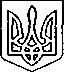 Щасливцевська  сільська  радаВиконавчий  комітетРІШЕННЯ15. 05. 2019р.				№ 70Про перенесення розгляду заяви на розміщення тимчасової споруди для провадження підприємницької діяльності.Розглянувши заяву суб’єкта підприємницької діяльності щодо можливості розміщення тимчасової споруди для провадження підприємницької діяльності та надані документи, керуючись ст. 28, п.4 Закону України «Про регулювання містобудівної діяльності», ст.30, 31 Закону України «Про місцеве самоврядування в Україні», виконком Щасливцевської сільської радиВИРІШИВ: 1. Перенести розгляд заяви на розміщення тимчасової споруди:1.19. ФОП *** на розміщення тимчасової споруди для провадження підприємницької діяльності площею 4,0х4,0м (торгівельний павільйон з розміщенням кафе) за адресою: вул. Азовська, *** в с. Генічеська Гірка Генічеського р-ну Херсонської обл. на наступне засідання виконавчого комітету в зв’язку з відсутністю схеми розміщення вищезазначеної тимчасової споруди.2. Заявнику: - до наступного засідання виконавчого комітету надати повний пакет документів.3. Контроль за виконанням рішення покласти на в. о. начальника відділу містобудування та архітектури – головного архітектора Щасливцевської сільської ради Борідко М.В.Сільський голова							В. ПЛОХУШКО